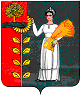 Администрация сельского поселения Петровский сельсовет Добринского муниципального района Липецкой областиРоссийской ФедерацииПОСТАНОВЛЕНИЕ18.12.2020                           п.свх.Петровский                           № 325О запрете выезда транспортных средств на лед водных объектов сельского поселения Петровский сельсовет в зимний период 2020-2021 годов    	В целях обеспечения безопасности людей на водных объектах, охраны их жизни и здоровья, предотвращения чрезвычайных ситуаций, связанных с гибелью людей на льду, руководствуясь Федеральным законом №131-ФЗ от 06.10.2003г. «Об общих принципах организации местного самоуправления в РФ», Уставом сельского поселения Петровский сельсовет, администрация сельского поселения Петровский сельсоветПОСТАНОВЛЯЕТ1.Запретить на территории сельского поселения Петровский сельсовет выезд на лед всех видов транспортных средств.2. Подготовить и установить знаки, запрещающие выезд на лед.3. Провести с жителями поселения разъяснительную работу об опасности выезда на лед.4. Постановление вступает в силу со дня его официального опубликования.5. Контроль за исполнением данного постановления оставляю за собой. Глава  администрациисельского поселенияПетровский сельсовет                                                     Н.В.Лычкин